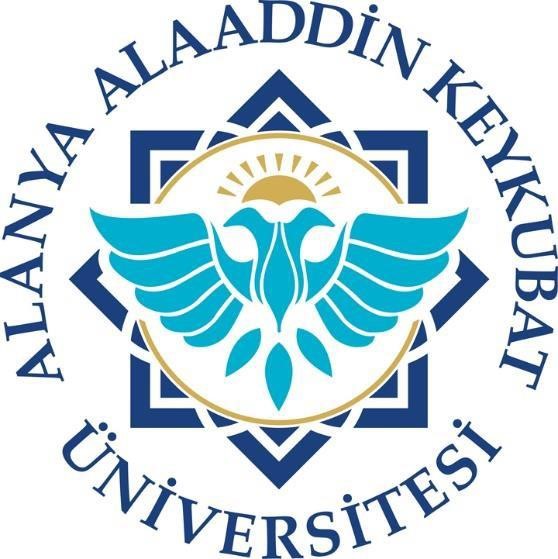 ALANYA ALAADDİN KEYKUBAT ÜNİVERSİTESİ DİŞ HEKİMLİĞİ FAKÜLTESİ 	KURUMSAL İÇ DEĞERLENDİRME RAPORU 20231.BİRİM HAKKINDA BİLGİLER Tarihsel Gelişimi Alanya Alaaddin Keykubat Üniversitesi bünyesinde kurulan fakültemiz, 03 Ağustos 2016 tarihli ve 29790 sayılı Resmî Gazete’de yayımlanmış olan, 13 Haziran 2016 tarihli ve 2016/8969 sayılı Bakanlar Kurulu Kararı ile kurulmuştur. Antalya ilinde kurulan devlet üniversitesi bünyesindeki ikinci Diş Hekimliği Fakültesi’dir. Üniversite Konaklı yerleşkesinde toplam 3500 m2 kapalı alanda eğitim ve klinik hizmetleri vermektedir. Ülkemizdeki diğer Diş Hekimliği Fakültelerinin akademik yapılarına benzer olarak; Temel ve Klinik Diş Hekimliği Bilimleri Bölümleri açılmıştır. Klinik Diş Hekimliği Bilimleri Bölümü kapsamında 8 Anabilim Dalı kurulmuştur. Bu Anabilim Dalları; Ağız Diş ve Çene Cerrahisi, Ağız Diş ve Çene Radyolojisi, Restoratif Diş Tedavisi, Endodonti, Ortodonti, Çocuk Diş Tedavisi, Periodontoloji ve Protetik Diş Tedavisi Anabilim Dallarından oluşmaktadır. Hâlihazırda akademik kadromuz 2 Profesör, 3 Doçent, 12 Doktor Öğretim Üyesi, 26 Araştırma Görevlisi ve 2 Yabancı Uyruklu Araştırma Görevlisinden oluşmaktadır.Kurumumuza bağlı olarak hizmet veren Diş Hekimliği Uygulama ve Araştırma Merkezi’nde 2019 yılından bugüne rutin klinik ve ileri tedavi hizmetleri verilmektedir.  2018-2019 eğitim-öğretim yılında diş hekimliği lisans programına ilk öğrenciler kabul edilmiştir. Lisans eğitim programı 5 yıl mesleki eğitimini kapsar. Fakültemizin eğitim dili Türkçe’dir. Mesleki eğitimin ilk yılında öğrenciler temel tıp ve diş hekimliği derslerinin yanı sıra mesleki becerilerini geliştirici klinik öncesi meslek derslerini alırlar. 3. sınıfın bahar yarıyılından itibaren kliniğe giren öğrenciler, pratik tecrübenin çok önem taşıdığı diş hekimliğinde klinik uygulamalara uyum sağlayabilmek açısından gözlemci öğrenci statüsünde eğitim alırlar. 4. ve 5. sınıflar klinik uygulamaların ağırlıklı olarak verildiği, bunun yanında diş hekimliği meslek dersleri ve tıp derslerinin alındığı sınıflardır. Fakültemizde sınıf geçme sistemi uygulanmaktadır. Hemen her alanda dünya standartlarında eğitim veren fakültemiz yabancı uyruklu öğrencilere de kapısını açmıştır. Diş ve Çene Cerrahisi, Ağız Diş ve Çene Radyolojisi, Restoratif DişAlanya ilçemiz ülkemizin en gelişmiş ve nüfus olarak oldukça kalabalık ilçelerinden birisidir. Nüfusta yabancı uyruklu sayısı 50.000’ den fazladır. Coğrafi konumu, doğal, kültürel ve arkeolojik değerleri ile Alanya, başta deniz, sağlık, kongre, kent, kültür ve kır turizmi olmak üzere farklı turizm çeşitleri için çok geniş bir potansiyele sahiptir. Amacımız; yukarıda bahsedilen potansiyellere sahip ilçemiz halkına en ileri düzeyde ağız ve diş sağlığı hizmeti sunmaktır. Özellikle sağlık turizmi uygulamalarında örnek bir kamu kurumu olmayı amaçlamaktadır. Sadece Akdeniz bölgesinin değil aynı zamanda çevre bölgeler ve ülkeler içinde referans sağlık merkezi olma hedefi taşımaktadır. Ayrıca, lisans ve lisansüstü seviyelerde yetkin diş hekimleri yetiştirmek ve ileri bilimsel araştırmalar ile akademik olarak da güçlü bir fakülte olmayı amaçlamakta ve bu yönde çalışmalar yapmaktadır.Kalite Politikamız; Deneyimli akademik kadrosu ile Kalite Yönetim Sistemi Standartları doğrultusunda, teknoloji ve bilimin ışığı altında; mesleki bilgi-beceri ve özgüvene sahip, kendini geliştirebilen diş hekimleri yetiştiren, etkili, güvenli ve güncel tedavi yöntemleri ile ağız ve diş sağlığı hizmeti vermenin yanında, koruyucu diş hekimliği uygulamaları ile toplumu bilinçlendiren tüm iç ve dış paydaşların memnuniyetini artırmak için fiziki ortamı, teknolojik ve bilimsel standartları önemseyen ve meslek içi eğitim olanakları sunan, kalite sisteminin etkinliğini sürekli arttıran bir kurum olmaktır.Misyonumuz; Cumhuriyetimizin temel ilkelerine bağlı, yenilikçi, sorgulayan, topluma karşı sorumluluklarını bilen, ekip ruhuna sahip, evrensel kültürleri özümsemiş, uluslararası düzeyde tanınan ve tercih edilen; hasta ve çalışanın memnuniyetini ön planda tutan en üstün teknolojik donanıma sahip bir fakülte olmaktır.Vizyonumuz; Toplumun diş sağlığı gereksinimlerine, en ileri bilgi ve teknoloji ile yanıt verebilen, eğitim ve öğretim kalitesinden ödün vermeden evrensel standartlarda eğitim, öğretim ve araştırma yapılması için gerekli altyapıyı sağlayan, öğrencilerin, akademik/idari personelin ve hastaların haklarına saygılı, etik kurallara bağlı, özgün araştırmalarla bilime katkıda bulunan diş hekimleri, uzmanlar ve akademisyenler yetiştirmek.Değerlerimiz; Deneyimli akademik kadrosu ile Kalite Yönetim Sistemi Standartları doğrultusunda, teknoloji ve bilimin ışığı altında; mesleki bilgi-beceri ve özgüvene sahip, kendini geliştirebilen diş hekimleri yetiştiren, etkili, güvenli ve güncel tedavi yöntemleri ile ağız ve diş sağlığı hizmeti vermenin yanında, koruyucu diş hekimliği uygulamaları ile toplumu bilinçlendiren tüm iç ve dış paydaşların memnuniyetini artırmak için fiziki ortamı, teknolojik ve bilimsel standartları önemseyen ve meslek içi eğitim olanakları sunan, kalite sisteminin etkinliğini sürekli arttıran bir kurum olmaktır. Hedeflerimiz; Çağdaş uygarlık ve eğitim-öğretim esaslarına dayanan bir düzen içinde, toplumun ihtiyaçları ve kalkınma planları ilke ve hedeflerine uygun ve çeşitli düzeylerde eğitim-öğretim, bilimsel araştırma, yayım ve danışmalık yapmak; Kendi ihtisas gücü ve maddi kaynaklarını rasyonel, verimli ve ekonomik şekilde kullanarak, Milli Eğitim politikası ve kalkınma planları ilke ve hedefleri ile Yükseköğretim Kurulu tarafından yapılan plan ve programlar doğrultusunda ülkenin ihtiyacı olan dallarda ve sayıda insan gücü yetiştirmeye katkı sağlamak; Ülkenin bilimsel, kültürel, sosyal ve ekonomik yönlerden ilerlemesini ve gelişmesini ilgilendiren sorunlarını diğer kuruluşlarla işbirliği yaparak, kamu kuruluşlarına önerilerde bulunmak suretiyle öğretim ve araştırma konusu yapmak, sonuçlarını toplumun yararına sunmak ve kamu kuruluşlarınca istenecek inceleme ve araştırmaları sonuçlandırarak düşüncelerini ve önerilerini bildirmek;Eğitim-öğretim ve seferberliği içinde örgün, yaygın, sürekli ve açık eğitim hizmetini üstlenen kurumlara katkıda bulunacak önlemleri almak; Diş hekimliği alanında eğitim teknolojisini üretmek, geliştirmek, kullanmak ve yaygınlaştırmak, Yükseköğretimin uygulamalı yapılanmasına ait eğitim öğretim esaslarını geliştirmek, döner sermaye işletmeleri kurmak, verimli çalıştırmak ve bu faaliyetlerin geliştirilmesine ilişkin gerekli düzenlemeleri yapmaktır.İletişim Bilgileri: Konaklı Mahallesi Mustafa Kemal Bulvarı No:82 PK:07490 Alanya, Antalya. Tlf. +90 242 510 61 40. Faks. +90 242 510 61 44. e-posta: dis@alanya.edu.tr   Eğitim-Öğretim Hizmetleri Verilen Bölümler1. Klinik Bilimler Bölümü     a. Ağız, Diş ve Çene Cerrahisi AD     b. Ağız, Diş ve Çene Radyolojisi AD     c. Çocuk Diş Hekimliği AD     d. Endodonti AD     e. Ortodonti AD     f. Periodontoloji AD     g. Protetik Diş Tedavisi AD     h. Restoratif Diş Tedavisi ADAraştırma Faaliyetinin Yürütüldüğü Birimleri Diş Hekimliği Uygulama ve Araştırma Merkezi2. KALİTE GÜVENCE SİSTEMİ Diş Hekimliği Fakültesi yönetimi, üniversitemiz kalite politikaları doğrultusunda; bilim ve teknolojide ilerlemeyi, eğitim ve öğretimde niteliği, topluma bilgi, beceri ve yetkinlik sahibi özgün ve çağdaş bireyler kazandırmayı, toplum değerlerine ve çevreye duyarlı olmayı, bölgenin kalkınmasına katkı sağlamayı, çalışanlarına ve öğrencilerine bireysel gelişim fırsatı sağlamayı ve akademik özgürlük ortamı sunmayı, paydaşların söz sahibi olduğu katılımcı bir yönetim anlayışını, sürekli iyileşme ve gelişmeyi hedefleyen verimli, etkin ve sürdürülebilir bir kalite yönetimini benimsemektedir. Fakültemiz tüm paydaşları ile hareket etme ve paydaş memnuniyetinin sağlanması amacını gütmektedir. Fakültemiz, misyon, vizyon ve temel değerleri doğrultusunda hareket etmekte ve eylemlerini gerçekleştirmektedir. Bu kapsamda hazırlanan birim faaliyet raporlarında, temel politikalar, GZFT analizi, fiziksel ve akademik altyapı süreçleri, yönetimin kontrol mekanizmaları ve kaynakların değerlendirmesi konuları ele alınmaktadır. 2022-2023 Akademik yılında Fakültemizde Klinik Bilimler Bölümü altında; Ağız, Diş ve Çene Cerrahisi, Ağız, Diş ve Çene Radyolojisi, Çocuk Diş Hekimliği, Endodonti, Ortodonti, Periodontoloji, Protetik Diş Tedavisi, Restoratif Diş Tedavisi Ana Bilim Dalları ve bu süreçte Fakültemiz toplam 45 öğretim elemanı ile eğitim vermeye devam etmektedir.Diş Hekimliği Fakültesi, hasta hizmetiyle beraber eğitim-öğretime de uygulamaya yönelik kaliteli bir eğitim vermektedir. Yeni bölümleri, personel istihdamı, uygulama, araştırma ve sosyal faaliyetlerinin sürdürülmesi ile misyon, vizyon ve hedeflerine ulaşmaya çalışmakta ve söz konusu faaliyetlerle ilgili haberler üniversite web sayfasında kamuoyuyla paylaşılmaktadır. İlerleyen yıllarda ayakta tedavi gören hasta sayısının ve merkezimizde    kullanılan cihaz ve tesisatın ayrıca uzman personel ve akademisyen sayısının artırılması hedeflenmektedir. Kurumun misyon, vizyon, stratejik hedefleri ve performans göstergelerini belirlemek, izlemek ve iyileştirmek üzere kullandığı süreci stratejik planla tanımlanmıştır. Fakültemiz bünyesinde yürütülen faaliyetler misyon ve vizyonumuza uygun şekilde, stratejik plan ve kalite yönetim sistemi süreçleri doğrultusunda gerçekleştirilmektedir. Üniversitemizde, Yükseköğretim Kalite Kurulu tarafından belirlenen usul ve esaslar doğrultusunda, kurumun stratejik planı ve hedeflerini gerçekleştirebilmesi adına, eğitim-öğretim ve araştırma faaliyetleri ile idari hizmetlerinin değerlendirilmesi ve kalitesinin geliştirilmesi ile ilgili kurumun iç ve dış kalite güvence sisteminin kurulması maksadı ile çalışmalar başlatılmış ve birim kalite komisyonları kurulmuştur. Bu kapsamda kurulmuş olan Diş Hekimliği Fakültesi Kalite Komisyonunun üyeleri aşağıda belirtildiği gibidir.Kurum Kalite Politikasını tüm paydaşlarına, üniversite web sayfası aracılığıyla duyurmaktadır. İç ve Dış Paydaşlarla toplantılar yaparak ilerleme kaydedilmektedir. Fakültemiz iç paydaşları akademik personel, idari personel ve öğrencilerden oluşmaktadır. Dış paydaşlar ise temel, stratejik ve tedarikçilerden oluşmaktadır. Akademik personel ile her dönem başında yapılan akademik kurul toplantılarında ve dönem boyunca yapılan bireysel yüz yüze görüşmeler ile bilgi paylaşımında bulunulmakta ve görüşler alınmaktadır. Alınan kararlar üniversitemizin yönetmelik ve yönergelerine uygun şekilde yürütülmekte ve duyurular okulumuz web sitesinde yayınlanmaktadır. Dış paydaşlar ile yapılan toplantılar ve yüz yüze görüşmelerde sundukları tüm görüş ve öneriler değerlendirilmektedir. 3.EĞİTİM ÖĞRETİM SİSTEMİ Programların Tasarımı ve Onayı Alanya Alaaddin Keykubat Üniversitesinde var olan programların eğitim amaçları ve eğitim programları bölgenin ihtiyaçları ve ulusal düzeyde duyulan ihtiyaçlar göz önüne alınarak dekanlığımızca sektör temsilcileriyle ve alanda uzman çevrelerle gerçekleştirilen görüşmeler sonucunda belirlenmektedir. Programların tasarımında paydaşların görüşleri iç ve dış paydaşlara uygulanacak olan anketler ile alınması planlanmaktadır.Anket sonuçlarından yola çıkılarak paydaş görüşleri ile Diş Hekimliği Fakültesi Yönetim Kurulu ve Üniversitemiz Senatosuna gerekli değişiklik önerileri sunulacaktır.Üniversitemizin karar alma süreçlerine paydaşlarımız doğrudan ya da dolaylı olarak dahil edilmektedirler. Tasarlanan programlar konusunda paydaşlar birebir görüşme ve toplantı yoluyla bilgilendirilmektedir. Üniversitemize kayıtlı öğrencilerin eğitim, sağlık, spor ve kültürel ihtiyaçlarının karşılanması ve geliştirilmesinde haklarını gözetmek, ulusal çıkarlar konusunda duyarlı olmalarını sağlamak, Yükseköğretim Kurumları yönetim organları ile öğrenciler arasında etkili bir iletişim kurarak öğrencilerin beklenti ve isteklerini yönetim organlarına iletmek ve öğrencilerin eğitim-öğretim konusundaki kararlara katılımını sağlamak amacıyla oluşturulmuş olan Üniversitemiz Öğrenci Konseyi aracılığıyla ve kalite kurul üyeliği dolayısı ile en önemli iç paydaşlarımızdan olan öğrencilerimiz, üniversitemizin ve fakültemizin karar alma süreçlerine temsili katılımı sağlanmaktadır.Eğitim-öğretimin her seviyesinde öğrencilere araştırma yetkinliğini kazandırmak üzere projelerle desteklenen faaliyetler bulunmamaktadır. Diş Hekimliği Fakültesi program bilgi paketleri, ders bilgi paketleri akademik birimlerimiz ve akademik personelimiz tarafından hazırlanmakta bunların birbirleri ile ilişkilendirilmesi öğrenci otomasyon programı aracılığıyla yapılmakta ve ilgili belgeler öğrenci işleri daire başkanlığı internet sayfasında yer almaktadır. Üniversitemizde programların yeterlilikleri Türkiye Yükseköğretim Yeterlilikler Çerçevesi ile uyumlu olarak belirlenmektedir. Böylece Avrupa Birliği tarafından 2000 yılında yayınlanan Lizbon stratejisi hedefleri ve ülkemizin 2001 yılında dahil olduğu Bologna süreci hedefleri bağlamında program yeterlilikleri değerlendirilmektedir. Yeterlilikler hazırlanırken her eğitim düzeyi için gereken bilgi beceri ve yeterlilikler belirlenerek sistem çıktıları Öğrenci İşleri Daire Başkanlığı web sitesi üzerinden yayınlanmaktadır. https://obs.alanya.edu.tr/oibs/bologna/index.aspx?lang=tr&curOp=showPac&curUnit=07&curSunit=10276 Programların eğitim öğretim amaçlarına ulaştığında ve öğrencilerin toplumun ihtiyaçlarına cevap verdiğinden emin olmak için paydaşlarını düzenli olarak izlemekte ve programlarını periyodik olarak gözden geçirerek güncellemektedir.Birimimizde her eğitim-öğretim yılı bitmeden önce bir sonraki yıl ile ilgili eğitim programı tasarımları (önerilen yeni dersler, ders içeriklerinde değişiklikler, içerik çakışmaları vb.), iç paydaşlar ve akademik kurullar ile yapılan görüşmeler sonucunda belirlenmekte, Fakülte Kurulu tarafından onaylanarak Üniversite Senatosu’na sunulmaktadır. Birimlerde öğretim elemanları ve öğrenciler iç paydaş olarak değerlendirilmekte, ilgili program kurullarında öğretim elemanlarının görüş ve değerlendirmeleri alınırken, öğrenciler ile yapılan periyodik toplantılarla da öğrencilerin katkıları alınmaktadır. Fakültemizin ilişkide olduğu, Fakültemizin faaliyetlerinden etkilenen ve faaliyetleri ile etkileyen tüm toplumsal taraflar olan, iç ve dış paydaşlar ilişkilerin güçlendirilmesine yardımcı olması açısından büyük önem taşımaktadır. Bu kapsamda iç paydaşlarımız olan akademik personel, idari personel ve öğrencilerimiz ilgili mevzuat ve kanunlar çerçevesinde değerlendirilmektedir. Dış paydaşlarımız olan hasta ve yakınları için hasta görüş formları alınıp değerlendirilmektedir. YÖK’ün yanı sıra SGK, Sağlık Bakanlığı, Türk Diş Hekimleri Birliği, Antalya Diş Hekimleri Odası ile ilgili mevzuat ve kanunlar çerçevesinde çalışmalar sürdürülmektedir. Ancak, dış paydaşlarımız ile ilişkilerimiz istenen seviyede bulunmamaktadır. Danışma Kurulu kurulup düzenli bilgi alışverişinde bulunulması planlanmaktadır. Programların Sürekli İzlenmesi ve Güncellenmesi Programların gözden geçirilmesi ve güncellenmesi; Program müfredatında yer alan dersler, dersi veren öğretim elemanı veya program koordinatörün teklifi ile ana bilim dalı başkanlığına ve oradan da dekanlığa sunulur. Her eğitim öğretim yılı öncesinde üniversitemiz akademik birimleri tarafından öğretim elemanları ve birim yönetiminin katılımı ile gerçekleştirilen akademik kurul toplantılarında program güncelleme çalışmaları gözden geçirilmektedir. Yönetim kurulu tarafından onaylanan müfredat ve güncellemeler, üniversite senatosunun onayına sunulmaktadır. Konu ile ilgili esaslar Eğitim Öğretim Sınav Yönetmeliğinde yer almaktadır. https://www.alanya.edu.tr/media/kskp3dpr/egitim-ogretim-ve-sinav.pdf.Program güncelleme çalışmalarına paydaşların (iç veya dış paydaş) katkısı; Programların yeterlilikleri ve ders öğrenme çıktılarının koordinasyonunda katkı veren paydaşların kimler olduğu ve karar verme sürecinde hangi aşamalara katılacağı, Bologna Süreci’ne uyum kapsamında değerlendirilmiştir. İç paydaş olarak öğrenciler, akademik personel ve idari personel; dış paydaş olarak mezunlar, iş birliği yapılan ticaret ve meslek odaları iş yapılan firmalar, kamu kurum ve kuruluşlar gibi temel, stratejik ve tedarikçi paydaşlar belirlenmiştir.Değerlendirme sonuçları, dersler ve içerikleri, programın faydası, öğretim elemanı bazında birimin alt yapısı, öğrenci kabul koşulları ve benzeri kısaslar açısından ulusal veya uluslararası örnekler ile karşılaştırılarak programların güncellenmesi ve sürekli iyileştirilmesi açısından da kamu kurum ve kuruluşlarıyla sektör temsilcilerinin görüşlerine başvurulmaktadır. Ana Bilim Dalı Başkanlıklarının ders kataloglarına yeni derslerin eklenmesi teklifleri doğrultusunda birim kurul kararları ve senato onayı doğrultusunda müfredatlar güncellenmekte ve her yıl düzenli olarak yapılan akademik kurul toplantılarında öneri ve istekler raporlarda yer almaktadır. Üniversite kalite komisyonuna programların eğitim amaçlarının, yeterliliklerinin ve müfredatlarının oluşturulmasında iç ve dış paydaşların görüşünün alınmasını sağlamak amacı ile program değerlendirme anketleri uygulanması önerilmektedir. Kurum, tüm programlarında eğitim amaçlarına ve öğrenme çıktılarına ulaşılmasını güvence altına alması; Bologna süreci kapsamında her programın program yeterlilikleri ve programda yer alan derslerin öğrenme çıktıları tanımlanmıştır. YÖK ün Türkiye Yükseköğrenim Yeterlilikleri Çerçevesi (TYYÇ) maddeleri ile programların uyumu, üniversitemiz bilgi paketinde yer almaktadır. Bu süreç ile ilgili tüm veriler tanımlanır ve TYYÇ-program yeterlilikleri matrisi, Program yeterlilikleri-ders öğrenme çıktıları matrisi yapılır ve kamuoyuna üniversite web sitesi üzerinden duyurulur.https://obs.alanya.edu.tr/oibs/bologna/ adresinden üniversite ve akademik birimlerin Bologna içeriklerine ulaşılmaktadır. Programların kontenjanların her yıl doluluk oranları izlenmekte ve yüzdesel olarak istatiksel oranlar tutulmaktadır. Bu oranlar dahilinde tercih oranlarını yükseltmek amacıyla ilgili akademik birim bildirimleri doğrultusunda gerekli planlamalar yapılmaktadır. Üniversitemizde konu kapsamında bulunan programlar için gerekli akreditasyon çalışmaları için ilgili birimlerce yürütülmektedir. Programların izlenmesi ve güncellenmesi amacıyla aşağıda bağlantı adresi bulunan Öğrenci Bilgi Sistemi kullanılmaktadır. https://obs.alanya.edu.tr/ Öğrenci Merkezli Öğrenme, Öğretme ve Değerlendirme Fakültemizdeki tüm programlarda öğrencilere öğrenme sürecinde sorumluluk alma ve hayat boyu öğrenme becerilerinin kazandırılması hedeflenmektedir. Bu amaçla öğrencilere teorik derslerin işleyişinde, konuların hazırlanmasında ve sunumunda aktif rol verilmektedir. Uygulamalı derslerde kendisinin yaparak yaşayarak öğrenmesine dönük etkinlikler yapılmaktadır. Bu anlayışla araştırma projeleri, ödevler ve sunumlar öğretim süreçlerinin bir parçası haline getirilerek öğrencilerin öğrenmede aktif bir rol almaları sağlanmaktadır. Program süresince öğrencilere teorik konuların yansıra, birebir uygulama, liderlik, iletişim, ekip çalışması, inisiyatif alma, bilişim teknolojileri kullanımı gibi temel yönetim becerilerini de kazanmaları hedeflenmektedir. Bu temel yönetim becerilerinin neler olduğu dikkatle araştırılmış, ders ve ders dışı aktivitelerle öğrencilerin bu becerileri kazanmaları hedeflenmiştir. Bu nedenle dersler grup projeleri, grup ödevleri, vaka çalışmaları, konuk konuşmacılarla desteklenmektedir. Kurumda öğrenci merkezli eğitim modeli ve/veya aktif öğrenme konusunda öğretim üyelerinin yetkinliklerinin geliştirilmesi; Verilen derslerin niteliği ve öğretim elemanı performansının her dönem sonunda öğrencilere uygulanacak olan anket ile değerlendirilmesi planlanmaktadır. Yapılan öğrenci anket sonuçları hem öğretim üyeleri hem de yöneticiler tarafından değerlendirilerek, ihtiyaç halinde eğitici eğitimine katılımlar sağlanacak ya da çeşitli iyileştirmeler planlanacaktır.Program derslerinin AKTS’leri öğrenci iş yüküne dayalı olarak Bologna süreci AKTS hesaplama tablosu kullanılarak belirlenmiştir. Program ders katalogları, program koordinatörlerinin programda bulunan Öğretim Elemanlarının görüşünü alarak hazırlamış olduğu kataloglar olup, söz konusu değerler bu çerçevede belirlenmiştir. Öğrencilerin dersler için harcadıkları tüm etkinlikler (teori, uygulama, ödev, sınıf dışı ders çalışma, ara sınav, bitirme sınavları vb.) için iş yükü belirlenmiş ve AKTS hesabı buna göre yapılmıştır. Ayrıca programlarda yer alan derslerin öğrenci iş yüküne dayalı kredi değerleri (AKTS) belirlenmesi sürecinde, öğrenci iş yükü anketlerinin kullanılması planlanmaktadır. Bu anketler aracılığı ile, dersin mevcut kredisi ile öğrencilerin ilgili ders için harcadığı ders saati içinde ve ders saati dışındaki tüm çalışmaların toplamı olan “öğrenci iş yükü” karşılaştırılarak, ihtiyaç halinde gerekli düzenlemeler yapılacaktır. Öğrenci iş yüküne dayalı kredi değerlerinin belirlenmesinde öğrenci görüşlerinin alınması; Her akademik yılın açılışında bölüm/programlar düzeyinde oryantasyon toplantıları düzenlenerek, programlarının yürütülmesi süreçleri ile ilgili öğrencilerin görüş ve önerileri alınmaktadır. Ancak, üniversitemiz genelinde henüz öğrenci iş yükü geri bildirim anketi uygulanmamaktadır. Her dönem sonunda öğrenci iş yükü geri bildirim anketi yapılması planlamaktadır. Öğrencilerin ilgili anketlere aktif katılımları sağlanarak, programlar ve ders içeriklerine ilişkin niteliksel katkılar sağlayan geri bildirimler elde edilebileceği düşünülmektedir. Öğrencilerimiz, Diş Hekimliği Uygulama ve Araştırma Merkezi kliniklerinde uygulama eğitimi almaktadırlar. Üniversite bünyesinde bulunan tüm öğrencilerimiz için Uluslararası ilişkiler ofisi koordinatörlüğünde, Mevlâna, Farabi, Erasmus ya da Free Mover hareketlilik programlarına katılarak yurt dışı ya da yurt içinde çeşitli üniversitelerde belli bir süre eğitim görebilmektedirler. Bu süreç ile ilgili gerekli bilgiler https://dik.alanya.edu.tr adresinde, ilgili programların kılavuzlarında yer almaktadır. https://mevlana.alanya.edu.tr/mevzuat/mevzuat-ve-yonetmelikler/ https://farabi.alanya.edu.tr/media/vjzppkyt/farabi-de%C4%9Fi%C5%9Fim-program%C4%B1-y%C3%B6netmeli%C4%9Fi.pdf https://erasmus.alanya.edu.tr/hakkimizda/erasmus-koordinatorlugu-yonergesi/ https://dik.alanya.edu.tr/free-mover/genel-kosullar/ https://orhun.alanya.edu.tr/orhun-programi-nedir/orhun-yonetmeligi/(Diş Hekimliği Fakültesi Programlarına yerleşmiş olan öğrenciler diğer mezuniyet yükümlülüklerini, zorunlu ders yükümlülükleri dışında kalan seçmeli dersler ile tamamlamaktadırlar. Seçmeli ders havuzları; alan/bölüm seçmeli dersleri ve SGS ders havuzundan oluşmaktadır. Alan/bölüm seçmeli dersleri, öğrencilerin diploma programı alanı ile ilgili olup; SGS ders havuzu ise Üniversitede sunulan tüm derslerden oluşmaktadır. SGS ders havuzu sayesinde, öğrencilerin farklı disiplinleri tanımaları sağlanmaktadır). Danışmanlık Sisteminin amacı; öğrencilerin akademik ve sosyal yaşama uyum süreçlerini sağlamak, program bildirimi, ders seçimi, ders programı oluşturma, vb gibi akademik konularda destek olmak ve üniversitedeki birim ve kaynaklar hakkında bilgilendirmek ve gerektiğinde öğrencileri ilgili birimlere yönlendirmektir. Alanya Alaaddin Keykubat Üniversitesi Ön Lisans ve Lisans Eğitim – Öğretim ve Sınav Yönetmeliği 9. Maddesine göre, her öğrenci için; bölüm başkanının önerisi ile bir öğretim elemanı Dekan veya Müdür tarafından danışman olarak görevlendirilir. Danışman, öğrenimi boyunca öğrenciyi izler ve öğrencinin devam etmekte olduğu program çerçevesinde öğrencinin alması gereken zorunlu ve seçmeli derslerle ilgili olarak öğrenciye tavsiyelerde bulunur. Öğrenci, yarıyıl kayıtlarının yapılması veya yenilenmesi sırasında derslerini kendi seçer ve danışmanın onayı ile kayıt tamamlanır. Geçerli bir mazereti nedeniyle kayıt döneminde Üniversitede bulunamayacak olan danışman bu durumu bir yazı ile ilgili bölüm başkanlığına bildirir. Bölüm başkanı, bu danışman yerine geçici olarak kayıt süresince bir öğretim elemanı görevlendirir ve bunu ilgili öğrencilere duyurur. Bu çerçevede Fakültemiz bünyesinde yer alan programlara kayıt yaptıran her öğrenciye akademik olarak bir danışman atanmaktadır. Her bir danışman haftanın bazı günleri öğrencilere rehberlik hizmeti sağlamakta ve öğrencileri yönlendirmektedir. Böylece öğrencilerin yaşamakta oldukları sorunlar etkin yönlendirme ve rehberlik hizmetleri sayesinde hızlı bir şekilde çözüm noktalarına ulaştırılmakta ve takip edilmektedir. Ders başarı notunun tespitinde bağıl değerlendirme sisteminin uygulanması ile ilgili esaslar Alaaddin Keykubat Üniversitesi Sınav ve Başarı Değerlendirme Yönergesinde yer almaktadır. https://www.alanya.edu.tr/media/2zrfdomv/yo-019-sinav-ve-basari-degerlendirme-yonergesi.pdf  Kurumda, öğrencinin devamsızlığı veya sınava girmeyi engelleyen haklı ve geçerli nedenlerin oluşması durumunu kapsayan açık düzenlemeler; Alanya Alaaddin Keykubat Üniversitesi Ön Lisans ve Lisans Eğitim – Öğretim ve Sınav Yönetmeliği 24. Maddesine göre, ön-lisans öğrencileri ilk defa aldıkları teorik derslere %70, teorik ve uygulaması birlikte olan derslere, laboratuvar ve atölye gibi bağımsız uygulamalı derslere %80 oranında devam zorunludur. Sağlık kurumlarından alınan sağlık raporları toplam devamsızlık süresinden düşülmez. Öğrencilerin; bilimsel, sosyal, kültürel ve sportif etkinlikler ve karşılaşmalar sebebiyle izinli oldukları süreler rektörlük makamı kararı ile devamsızlıktan sayılmaz. Öğrencilerin devam durumu ilgili öğretim elemanları tarafından takip edilmekte olup, mazeretlerin kabulü ve mazeret sınavlarına ait esaslar Senato tarafından değerlendirilmektedir.Öğrenciler derslerle veya ders dışı konularla ilgili şikayetlerini sözlü ya da yazılı olarak ilgili program koordinatörüne ya da bölüm başkanına iletmekte, bölüm başkanı şikâyet konusuna göre ilgili kişilerle (öğretim elemanı, idari personel, vb.) temasa geçerek problemin çözümü için gerekli çalışmayı gerçekleştirmektedir. Daha üst idari düzeyde ele alınması gereken şikayetler Ana Bilim Dalı başkanı tarafından Fakültemiz Dekanına iletilmektedir. Çözüme yönelik çalışmanın gerçekleştirilmesini takiben şikâyet sahibi öğrenciye geri dönüş yapılarak elde edilen sonuç bildirilmektedir. Öğrencinin Kabulü ve Gelişimi Tanıma ve Sertifikalandırma Üniversitemize öğrenci kabulü, Ölçme Seçme ve Yerleştirme Merkezi (ÖSYM) tarafından gerçekleştirilen sınavlar ve yerleştirme işlemleriyle yapılmaktadır. Alanya Alaaddin Keykubat Üniversitesi bünyesinde yer alan bölümlerin ilgili yıla ait taban puanları, ÖSYM tarafından her yıl düzenli olarak yayınlanan ÖSYM kılavuzunda yer almaktadır. Böylece ÖSYM’nin uygulanmakta olduğu sınavlara girmiş ve tercihte bulunulmasına olanak sağlayan baraj puanı almış her öğrenci, Alanya Alaaddin Keykubat Üniversitesi bünyesindeki programları tercih etme hakkına sahip olmaktadır. Bununla birlikte üniversitemize yatay geçiş kapsamında başvuran öğrenciler ile yabancı uyruklu öğrenciler mevzuatta önceden belirlenmiş kriterler kapsamında üniversitemiz bünyesinde oluşturulan komisyonlarca adil bir şekilde değerlendirilmektedir. Fakültemizde, Üniversitemiz Senatosunca kabul gören Önlisans ve Lisans Eğitim Öğretim ve Sınav Yönetmeliği, Ön Lisans Ve Lisans Programlarına Yurt Dışından Veya Yabancı Uyruklu Öğrenci Başvuru Ve Kayıt Kabul Yönergesi, Önlisans ve Lisans Düzeyindeki Programlar arasındaki Yatay Geçiş, Çift Anadal Programı ve Yandal Programı Yönergesi, Diploma, Diploma Eki Ve Diğer Belgelerin Düzenlenmesine İlişkin Yönerge, hükümleri ve yardımcı mahiyette alınan Üniversitemiz Senato Kararları ile tanımlı süreçler doğrultusunda öğrenci kabulü ve gelişimi tanıma ve sertifikalandırma süreci yürütülmektedir. https://www.alanya.edu.tr/dokuman/mevzuat/yonetmelik/egitim-ogretim-ve-sinav.pdf https://www.alanya.edu.tr/dokuman/mevzuat/yonerge/alku-yabanci-ogrenci-yonergesi.pdf https://www.alanya.edu.tr/mevzuat/yonergeler https://alanya.edu.tr/dokuman/mevzuat/yonerge/diploma-diploma-eki-ve-digerbelgelerinduzenlenmesine-iliskin-yonerge%20.pdf Akademik birimlerce eğitim öğretim döneminde açılan dersler için görevlendirilen akademisyenlerin verdiği derslerde uygulanan vize, kısa sınav, ödev, final, klinik veya laboratuvar çalışmaları, proje çalışmaları gibi değerlendirme ölçütleriyle öğrencilerin akademik gelişimleri takip edilmekte olup, ayrıca Öğrenci Bilgi Sistemi aracılığı ile her türlü istatistiksel bilgilerin takibi ve paylaşımı yoluyla izleme yapılmaktadır. Eğitim –Öğretim Kadrosu Üniversitemiz bünyesinde çalışacak olan öğretim elemanları ilk seçiminde “2547 sayılı Kanun” ve bu kanuna bağlı olarak yayımlanan “Öğretim Üyesi Dışındaki Öğretim Elemanı Kadrolarına Naklen veya Açıktan Yapılacak Atamalarda Uygulanacak Merkezi Sınav İle Giriş Sınavlarına ilişkin Usul ve Esaslar Hakkında Yönetmelik” ile “ Öğretim Üyeliğine Yükseltme Atama Yönetmeliği” ve “ Alanya Alaaddin Keykubat Üniversitesi Öğretim Üyeliğine Yükseltilme ve Atanma Ek Koşulları” temel alınarak bölgemizin ve ülkemizin ihtiyaç duyduğu nitelikli personelin alınmakta vebu kapsamda nitelikli akademik personelin yetiştirilmeyi hedeflemektedir. Eğitim-öğretim sürecinin etkin bir şekilde yürütebilmesi için bu kapsamda gerekli adımlara ilişkin süreçler Personel Daire Başkanlığınca yürütülmektedir. 2022-2023 Akademik yılı itibari ile Fakültemiz 2 Profesör, 3 Doçent, 12 Doktor Öğretim Üyesi, 26 Araştırma Görevlisi ve 2 Yabancı Uyruklu Araştırma Görevlisinden oluşmaktadır. Fakülteminiz bünyesinde kurum ziyaretleri ve uygulamalar düzenlenmekte, kongre, sempozyum gibi akademik organizasyonlara katılımı önerilmekte ve eğitim- öğretim kadrosunun mesleki gelişimlerini sürdürmesine ve öğretim becerilerini iyileştirmesine katkıda bulunulmaktadır. Kuruma dışarıdan ders vermek üzere öğretim elemanı seçimi için, ilgili alandaki resmi kurum ve kuruluşlar ile görüşülerek kurumlar arası izinler alınır ve ilgili akademik dönem için görevlendirme yazılarak davet edilir. İlgili süreçler ‘ders görevlendirme ve ek ders uygulamama yönergesinde’ tanımlanmıştır.Öğrenme Kaynakları Erişilebilirlik ve Destekler Üniversitemizde sosyal, kültürel, sportif faaliyetler Sağlık Kültür ve Spor Daire Başkanlığı tarafından yürütülmektedir. İlgili Başkanlık bünyesinde bulunan öğrenci kulüpleri aktif olarak sosyal faaliyetler düzenlemekte ve eğitim-öğretim etkinliğini artıracak ortamlar sağlanmaktadır. Üniversite bünyesinde derslik, bilgisayar laboratuvarları, kütüphane, toplantı salonları, atölye, sergi alanları vb. açısından uygun şartlar sağlanmıştır. Üniversite kütüphanesi aktif şekilde kullanılmaktadır. Ayrıca öğrencilere yönelik rehberlik ve psikolojik danışmanlık faaliyetlerini düzenli olarak yürütmekte ve üniversitemizde psikolojik danışmanlık hizmeti veren psikolog belirli gün ve saatlerde öğrencilere ile görüşme sağlamaktadır. Kurumda özel yaklaşım gerektiren öğrenciler (Mülteciler, engelli veya uluslararası öğrenciler gibi) için mevcut düzenlemeler ile sağlanan özel hizmetler; Yabancı uyruklu öğrenciler için Uluslararası İlişkiler Ofisi destek vermektedir. Ayrıca Sağlık Kültür ve Spor Daire Başkanlığı bünyesinde “Uluslararası Öğrenciler Kulübü” adı altında kurulan sosyal/kültürel öğrenci kulübü etkinliklerine ve faaliyetlerine devam etmektedir. Üniversitemiz özel gereksinimli öğrencilerimizin öğrenim hayatlarını kolaylaştırmak için ihtiyaçlarını tespit etmek, bu ihtiyaçların karşılanabilmesine yönelik önlemleri almak ve aksaklıkları ortadan kaldırmak amacıyla bireyselleştirilmiş öğretim uygulamalarından, ders ve sınav düzenlemelerine, araç gereç temininden sosyal ve psikolojik desteğe kadar eğitim –öğretim ortamına tam katılımlarını sağlayacak tedbirleri Üniversitemiz Sağlık Kültür ve Spor Daire Başkanlığı almakta ve gerekli düzenlemeleri, ilgili birimler ile işbirliği içinde yapmaktadır. Bütçede öğrencilere yönelik hizmet giderlerinin dağılımı; Kurumda öğrenciye sunulan hizmet ve desteklerin kurumsal planlaması yıllık bütçe planlaması dahilinde yapılmaktadır.4.ARAŞTIRMA VE GELİŞTİRME  Araştırma Süreçlerinin Yönetimi ve Araştırma Kaynakları Fakülte öğretim üyeleri ile uzmanlık öğrencilerinin tezleri ve araştırma geliştirme ile bilimsel faaliyetleri, Üniversitemiz Bilimsel Araştırma Projeleri (BAP) tarafından ayrıca kongre, konferans, sempozyum, poster, yolluk, katılım giderleri, konaklama giderleri Rektörlüğümüz tarafından desteklenmektedir. Akademik performans değerlendirme ve teşvik ödeneği kapsamında bilimsel çalışmalarını ve araştırma faaliyetlerini yürütmektedir. 2023 Yılında 4 öğretim üyemiz akademik teşvik ödeneği almıştır. 2023 Yılı yayın performans bilgileri aşağıdaki tabloda belirtilmiştir. Fakültemizde Diş Hekimliği Uzmanlık Eğitimi (DUS) verilmektedir. 2023 Yılı Aralık ayı itibari ile uzmanlık eğitimi (DUS) alan 28 uzmanlık öğrencisi/araştırma görevlisi uzmanlık eğitimi verilmektedir. Uzmanlık eğitimi ile ilgili izleme ve iyileştirme çalışmaları; İlgili anabilim dalı akademik kurulu, uzmanlık eğitimi (DUS) izleme ve değerlendirme üyeleri tarafından verilmektedir.   Bilimsel Faaliyet Bilgileri    Yayın Faaliyetlerihttps://www.alanya.edu.tr/media/fnkbljji/yo-003-bilimsel-arastirma-projeleri-uygulama-yonergesi.pdf/ (Alaaddin Keykubat Üniversitesi Bilimsel Araştırma Projeleri Uygulama Yönergesi)https://www.alanya.edu.tr/media/r4iacr5t/yo-048-dis-hekimligi-fakultesi-uzmanlik-egitimi-ve-sinav-yonergesi.pdf(Diş Hekimliği Uzmanlık Eğitimi ve sınav Yönergesi)Araştırma süreçlerinin yönetimi Olgunluk Düzeyi: Kurumun genelinde araştırma süreçlerin yönetimi ve organizasyonel yapısı kurumsal tercihler yönünde uygulanmaktadır. İç ve dış kaynaklarOlgunluk Düzeyi: Kurum araştırma ve geliştirme kaynaklarını araştırma stratejisi ve birimler arası dengeyi gözeterek yönetmektedir. Doktora programları ve doktora sonrası imkanlarOlgunluk Düzeyi: Kurumda araştırma politikası, hedefleri ve stratejileri ile uyumlu ve destekleyen doktora programları ve doktora sonrası imkanlar yürütülmektedir. Araştırma Yetkinliği, İş birlikleri ve Destekler Dekanlığımız ve Ağız ve Diş Sağlığı Uygulama ve Araştırma Merkezi olarak, akademik personelin planlamış olduğu araştırma çalışmalarını etik kurallar çerçevesinde gerekli izinleri vererek desteklemektedir. Akademik personelin bilimsel çalışmaları kapsamında; Üniversitemiz Bilimsel Araştırma Projeleri Biriminden (BAP) ödenek desteği alınmaktadır. 2023 Yılında 4 öğretim üyemiz akademik teşvik ödeneği almıştır.2023 Yılı Akademik Teşvik Listesi Araştırma yetkinlikleri ve gelişimi Olgunluk Düzeyi: Kurumun genelinde öğretim elemanlarının araştırma yetkinliğinin geliştirilmesine yönelik uygulamalar yürütülmektedir.Ulusal ve uluslararası ortak programlar ve ortak araştırma birimleri Olgunluk Düzeyi: Kurumda ulusal ve uluslararası düzeyde ortak programlar ve ortak araştırma birimleri ile araştırma ağlarına katılım ve iş birlikleri kurma gibi çoklu araştırma faaliyetlerine yönelik planlamalar ve mekanizmalar bulunmaktadır. Araştırma Performansı Birimin araştırma faaliyetlerinin ve araştırma performansının izlenmesi ilgili anabilim dalı akademik kurulu, uzmanlık eğitimi (DUS) izleme ve değerlendirme üyeleri ile yürütülmektedir.https://www.mevzuat.gov.tr/mevzuat?MevzuatNo=201811834&MevzuatTur=21&MevzuatTertip=5 (Akademik Teşvik Ödeneği Yönetmeliği)    Araştırma performansının izlenmesi ve değerlendirilmesi Olgunluk Düzeyi: Kurumun genelinde araştırma performansını izlenmek ve değerlendirmek üzere oluşturulan mekanizmalar kullanılmaktadır.Öğretim elemanı/araştırmacı performansının değerlendirilmesi Olgunluk Düzeyi: Kurumun genelinde öğretim elemanlarının araştırma-geliştirme performansını izlemek ve değerlendirmek üzere oluşturulan mekanizmalar kullanılmaktadır. 5. TOPLUMSAL KATKIToplumsal Katkı Süreçlerinin Yönetimi ve Toplumsal Katkı Kaynakları Toplumsal katkı süreci, Üniversitemizin Toplumsal Katkı Politikası, misyonumuz, vizyonumuz, stratejik amaç ve hedeflerimiz doğrultusunda, etik ilkelere ve değerlere bağlı, hasta haklarına duyarlı, hasta memnuniyetini ön planda tutan, modern sağlık hizmetleri sunan, toplum sağlığına katkı sağlayan diş hekimlerinin yetiştirilmesi ve toplumun ağız ve diş sağlığı konusunda bilinçlendirmesi doğrultusunda çalışmalar yürütülmektedir.https://kyb.alanya.edu.tr/media/5skjusqp/yd-067-kalite-politikamiz.pdf (Toplumsal Katkı Politikası)Toplumun ağız ve diş sağlığı sorunlarını tespit etmek ve ihtiyaçlarını gidermek amacı ile öğrencilerin bireysel ve sosyal gelişimine, toplumun ağız ve diş sağlığı sorunlarının çözümüne katkı sağlayacak faaliyetler yapılmaktadır. Ağız ve Diş Sağlığı Uygulama ve Araştırma Merkez Müdürlüğümüz kliniklerinde, Fakültemizin 4. ve 5. sınıf öğrencileri ile diş hekimliğinde uzmanlık (DUS) öğrencileri, hasta tedavi hizmetleri ile öğrencilere klinik uygulama olanağı sunmaktadır. Fakültemizin 4. ve 5. sınıf öğrencileri (150 öğrenci) ile diş hekimliğinde uzmanlık öğrencileri (28 öğrenci) klinik uygulama eğitimi kapsamında öğretim üyelerinin gözetiminde 2023 Yılında da hasta tedavileri hizmeti vermiştir. 2023 yılında Kliniklerde tedavi hizmeti alan hasta sayısı 60,218’dir. Hasta memnuniyetini ölçmek amacı ile her ay hastalara Hasta Deneyimi Anketi uygulanmaktadır. Sağlık Bakanlığı Kurumsal Kalite Sistemi'ne veri girişleri yapılmaktadır. Fakültenin Sağlık Turizmi ile ilgili potansiyeli değerlendirildiğinde; hasta potansiyelinin yüksek olması, Alanya’nın turizm açısından tercih edilen yer olması, yerleşik yabancı sayısının fazla olması ayrıca Sağlık Bakanlığı Sağlıkta Kalite Standartları (SKS) kapsamında ADSH 4.0 setinde yer alan 280 standart ve 818 değerlendirme ölçütü üzerinden Sağlık Bakanlığı tarafından yapılan değerlendirmelerde Fakültemizin sağlık turizmi yapabilmesi için 85 ve üzeri alması yeterli iken 93.14 puan alarak gerekli kriterleri sağlamış olup Sağlık Turizmi ile ilgili çalışmalar devam etmektedir. https://dosyamerkez.saglik.gov.tr/Eklenti/45591/0/saglikta-kalite-standartlari-adsh-a-6pdf.pdfhttps://shgmturizmdb.saglik.gov.tr/TR-84076/uluslararasi-saglik-turizmi-veturistin-sagligi-hakkinda-yonetmelik.html https://dosyamerkez.saglik.gov.tr/Eklenti/41571/0/ek--1-uluslararasi-saglik-turizmi-saglik-tesisi-yetki-belgesi-kriterleripdf.pdf https://dhf.alanya.edu.tr/saglikta-kalite/saglikta-performans-ve-kalite-yonergesi-ve-hasta-calisan-guvenligi-yonetmeligi/ (Merkez Müdürlüğümüz Sağlık Bakanlığı Kalite Yönetimi Dokümanları)    Toplumsal katkı süreçlerinin yönetimi Olgunluk Düzeyi: Kurumun toplumsal katkı süreçlerinin yönetimi ve organizasyonel yapısına ilişkin planlamaları bulunmaktadır.KaynaklarOlgunluk Düzeyi: Kurumun toplumsal katkı faaliyetlerini sürdürebilmesi için yeterli kaynağı bulunmamaktadır. Toplumsal Katkı Performansı 2023 yılı toplumsal katkı ve sosyal sorumluluk kapsamında 20 Şehit ve Gazi yakınlarının diş taramaları yapılmıştır.    Toplumsal katkı performansının izlenmesi ve değerlendirilmesiOlgunluk Düzeyi: Kurumda toplumsal katkı performansının izlenmesine ve değerlendirmesine yönelik mekanizmalar bulunmamaktadır.AKADEMİK PERSONELLERAKADEMİK PERSONELLERAKADEMİK PERSONELLERAKADEMİK PERSONELLERAKADEMİK PERSONELLERAKADEMİK PERSONELLERAKADEMİK PERSONELLERANABİLİM DALIPROF.DOÇ.Dr. Öğr. ÜyesiÖğr. Gör. Dr.Araştırma GörevlisiYabancı Uyruklu Araştırma GörevlisiAğız, Diş ve Çene Cerrahisi AD11131Ortodonti AD118Çocuk Diş Hekimliği AD126Periodontoloji AD122Endodonti AD22Ağız, Diş ve Çene Radyolojisi AD13Protetik Diş Tedavisi AD321Toplam2312-262Toplam45ÖĞRENCİLERİMİZÖĞRENCİLERİMİZÖĞRENCİLERİMİZÖĞRENCİLERİMİZSINIFLARÖĞRECİ SAYILARI TOPLAMERKEKKADIN1. Sınıf9651452. Sınıf9440543. Sınıf8543424. Sınıf7949305. Sınıf712942TOPLAM 425  Yabancı Uyruklu ÖğrencilerimizYabancı Uyruklu ÖğrencilerimizYabancı Uyruklu ÖğrencilerimizYabancı Uyruklu ÖğrencilerimizERKEKKADINTOPLAM1. SINIF10-102. SINIF46103. SINIF1564. SINIF3365. SINIF123TOPLAM35SINIFLARSINIFLARKongre Merkezi4Merkez2Toplam6 Derslik Bulunmaktadır.FANTOM50 Adet Bulunmaktadır.Komisyon ÜyesiGöreviAnabilim DalıDr. Öğr. Üyesi Tansu ÇİMENBaşkanAğız, Diş ve Çene Radyolojisi ADDr. Öğr. Üyesi Koray SÜRMEÜyeÇocuk Diş Hekimliği ADYavuz YILDIRIMÜyeFakülte SekreteriHem. Bedia AKBACIÜyeKalite Yönetim SorumlusuEnes TORUNÜyeDiş Hekimliği Fakültesi Öğrenci Temsilcisi202120222023Uluslararası Makale5112Ulusal Makale436Uluslararası Bildiri10108Ulusal Bildiri6--Uluslararası Sergi---Ulusal Sergi---Uluslararası Ödül---SCI, SSCI, AHCI kapsamındaki Uluslararası Makaleler10514Atıflar (SCI, SSCI, AHCI kapsamındaki dergilerde)3259142Atıflar (Ulusal ve Uluslararası İndeksli dergilerde)12672222Kitap Bölümü--5TOPLAM193150416BirimiSempozyum/Panel/Kongre vb.KitapMakaleMakaleBildiriBildiriSCI, SSCI ve AHCI Kapsamına Giren Makale SayısıAtıf SayısıBirimiSempozyum/Panel/Kongre vb.KitapUlusalUluslararasıUlusalUluslararasıSCI, SSCI ve AHCI Kapsamına Giren Makale SayısıAtıf SayısıDiş Hekimliği Fakültesi45612-814364